Протоколрассмотрения заявок на участие в открытом аукционепо продаже земельных участков и признания аукциона не состоявшимсяг. Севск                                                                                                                                   13.06.2019 г. 10 час. 30 мин.1. Организатор аукциона по продаже  земельных участков, государственная собственность на которые не разграничена: Администрация Севского муниципального района в  лице комитета по управлению  муниципальным имуществом.Местонахождение и почтовый адрес продавца: 242440. Брянская область, г. Севск, ул. Розы Люксембург, 50.Контактный телефон: 8 (48356) 9-75-51/ факс 9-14-33.2. Ответственный за проведение аукциона: комитет по управлению муниципальным имуществом администрации Севского муниципального района.3. На заседании аукционной комиссии о признании претендентов участниками аукциона присутствуют 6 членов комиссии:Председатель комиссии: Большунов Михаил Владимирович – заместитель главы администрации  Севского муниципального района;Секретарь комиссии: Реброва  Ольга Юрьевна – старший инспектор комитета по управлению муниципальным имуществомЧлены комиссии:Мерзлякова Тамара Федоровна – заместитель главы администрации Севского муниципального района;Гармаш Татьяна Васильевна - начальник отдела муниципальной службы, юридической и кадровой работы  администрации  Севского муниципального района;Кузина Елена Валентиновна -  начальник отдела экономики, торговли, бытовых услуг и муниципального контроля;Екимов Александр Михайлович – начальник отдела архитектуры и строительства.4. Информационное сообщение о проведении аукциона открытого по составу участников и форме подаче предложений по цене было опубликовано в информационном бюллетене по официальному опубликованию (обнародованию) правовых актов администрации Севского муниципального района Брянской области  от 16.05.2019 г. № 381 и размещено на официальном интернет – сайте Российской Федерации www.torgi.gov.ru., и сайте администрации Севского муниципального района.5. Наименование и характеристика, выставленных  на аукцион, земельных участков,6. Процедура рассмотрения заявок на участие в аукционе проводилась аукционной комиссией в период с 10 часов 00 минут до 10 часов 20 минут 13.06.2019 г. по адресу: Брянская область, Севский район, г. Севск, ул. Розы Люксембург, 50, кабинет председателя аукционной комиссии.7. До окончания, указанного в информационном сообщении о проведении аукциона по продаже права на заключение договоров аренды земельных участков срока подачи заявок на участие в аукционе - до 16 час. 00 мин. 12.06.2019 г. – поступило по одной заявке по каждому лоту на бумажном носителе, что зафиксировано в журнале регистрации поступления заявок на участие в аукционе. 8. Сведения о претендентах, подавших заявки на участие в аукционе:9. До окончания указанного в извещении о проведении аукциона срока, заявки на участие в аукционе не отзывались. 10 Претендентов, которым было отказано в допуске к участию в аукционе, нет.11. Аукционная комиссия, рассмотрев поданные заявки на участие в аукционе, приняла решение:11.1 Заявки, подданные по лотам №1, №2, №3, №4 соответствуют требованиям, установленным в документации об аукционе;11.2.  Аукцион по продаже земельных участков, государственная собственность на которые не разграничена, по лотам №1, №2, №3, №4 (подано по одной заявке) в соответствии с пунктом 14 статьи 39.12 Земельного кодекса РФ признать не состоявшимся.Голосовали «за» - единогласно.12. Комитету по управлению муниципальным имуществом в соответствии с п.14 ст. 39.12 Земельного кодекса РФ заключить договора купли-продажи земельных участков с единственным заявителем по начальной цене предмета аукциона:- по лоту №1 – 2 419 410 (два миллиона четыреста девятнадцать тысяч четыреста десять) рублей 00 копеек;- по лоту №2 - 425 670 (четыреста двадцать пять тысяч шестьсот семьдесят) рублей 00 копеек;- по лоту №3 - 952 070 (девятьсот пятьдесят две тысячи семьдесят) рублей 00 копеек;- по лоту №4 - 1 746 850 (один миллион семьсот сорок шесть тысяч восемьсот пятьдесят) рублей 00 копеек;13. Протокол рассмотрения заявок на участие в аукционе по продаже земельных участков и признания аукциона не состоявшимся подлежит размещению на официальном Интернет – сайте Российской Федерации www.torgi. gov. ru. , сайте администрации Севского муниципального района. 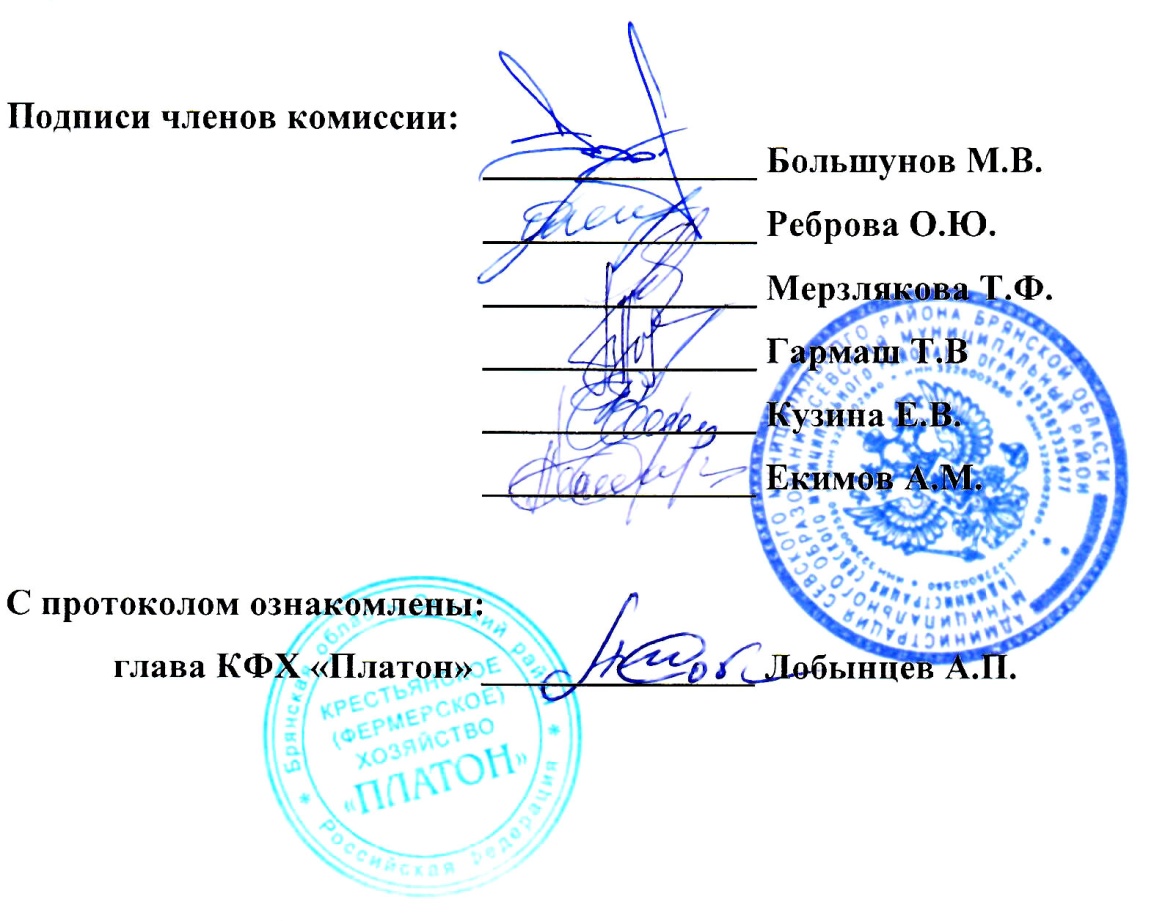 №лотаНаименование объектаНачальная цена, руб. (с учетом НДС, без учета НДС)Задаток,руб., 20%Шаг аукциона, руб.,3%Лот№1Земельный участок площадью 1080016 м2,  расположенный по адресу: Брянская область, Севский район, Косицкое сельское поселение, СПК «Хинельский»Категория земель – земли сельскохозяйственного назначения.Разрешенное использование: сельскохозяйственные угодья (пашни, сенокосы, луга, пастбища, сады, огороды).Кадастровый номер участка 32:22:0370107:261.Ограничений прав на земельный участок нет.2 419 410.0483 882.072 582.30Лот № 2Земельный участок площадью 190 008 м2,  расположенный по адресу: Брянская область, Севский район, Косицкое сельское поселение, СПК «Хинельский»Категория земель – земли сельскохозяйственного назначения.Разрешенное использование: сельскохозяйственные угодья (пашни, сенокосы, луга, пастбища, сады, огороды).Кадастровый номер участка 32:22:0370102:95.Ограничений прав на земельный участок нет.425 670.085 134.012 770.10Лот № 3Земельный участок площадью 425 007 м2,  расположенный по адресу: Брянская область, Севский район, Косицкое сельское поселение, СПК «Хинельский»Категория земель – земли сельскохозяйственного назначения.Разрешенное использование: сельскохозяйственные угодья (пашни, сенокосы, луга, пастбища, сады, огороды).Кадастровый номер участка 32:22:0370102:96.Ограничений прав на земельный участок нет.952 070.0190 414.028 562.10Лот № 4Земельный участок площадью 779 804 м2,  расположенный по адресу: Брянская область, Севский район, Косицкое сельское поселение, СПК «Хинельский»Категория земель – земли сельскохозяйственного назначения.Разрешенное использование: сельскохозяйственные угодья (пашни, сенокосы, луга, пастбища, сады, огороды).Кадастровый номер участка 32:22:0370102:97.Ограничений прав на земельный участок нет.1 746 850.0349 370.052 405.50№ лота Наименование (для юрид. лица), Ф.И.О. ( для физ. лица)претендентаМесто нахождения (для юрид. лица)место жительства(для физ. лица)Реквизиты (для юрид. лица)паспортные данные(для физ. лица)Дата и время поступления заявки1Крестьянское (фермерское) хозяйство «Платон»Брянская область, Севский район, село ЛемешовкаИНН 3226000375,КПП 324501001,ОГРН 1023202336992, зарегистрированное 04.02.2013 г. МИ ФНС № 10 по Брянской области10.06.2019 г.,15 часов25 минут2Крестьянское (фермерское) хозяйство «Платон»Брянская область, Севский район, село ЛемешовкаИНН 3226000375,КПП 324501001,ОГРН 1023202336992, зарегистрированное 04.02.2013 г. МИ ФНС № 10 по Брянской области10.06.2019 г.,15 часов15 минут3Крестьянское (фермерское) хозяйство «Платон»Брянская область, Севский район, село ЛемешовкаИНН 3226000375,КПП 324501001,ОГРН 1023202336992, зарегистрированное 04.02.2013 г. МИ ФНС № 10 по Брянской области10.06.2019 г.,15 часов10 минут4Крестьянское (фермерское) хозяйство «Платон»Брянская область, Севский район, село ЛемешовкаИНН 3226000375,КПП 324501001,ОГРН 1023202336992, зарегистрированное 04.02.2013 г. МИ ФНС № 10 по Брянской области10.06.2019 г.,15 часов20 минут